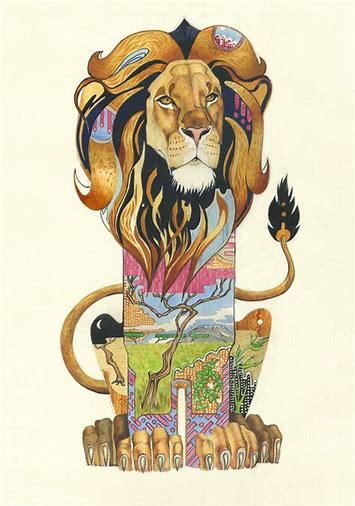 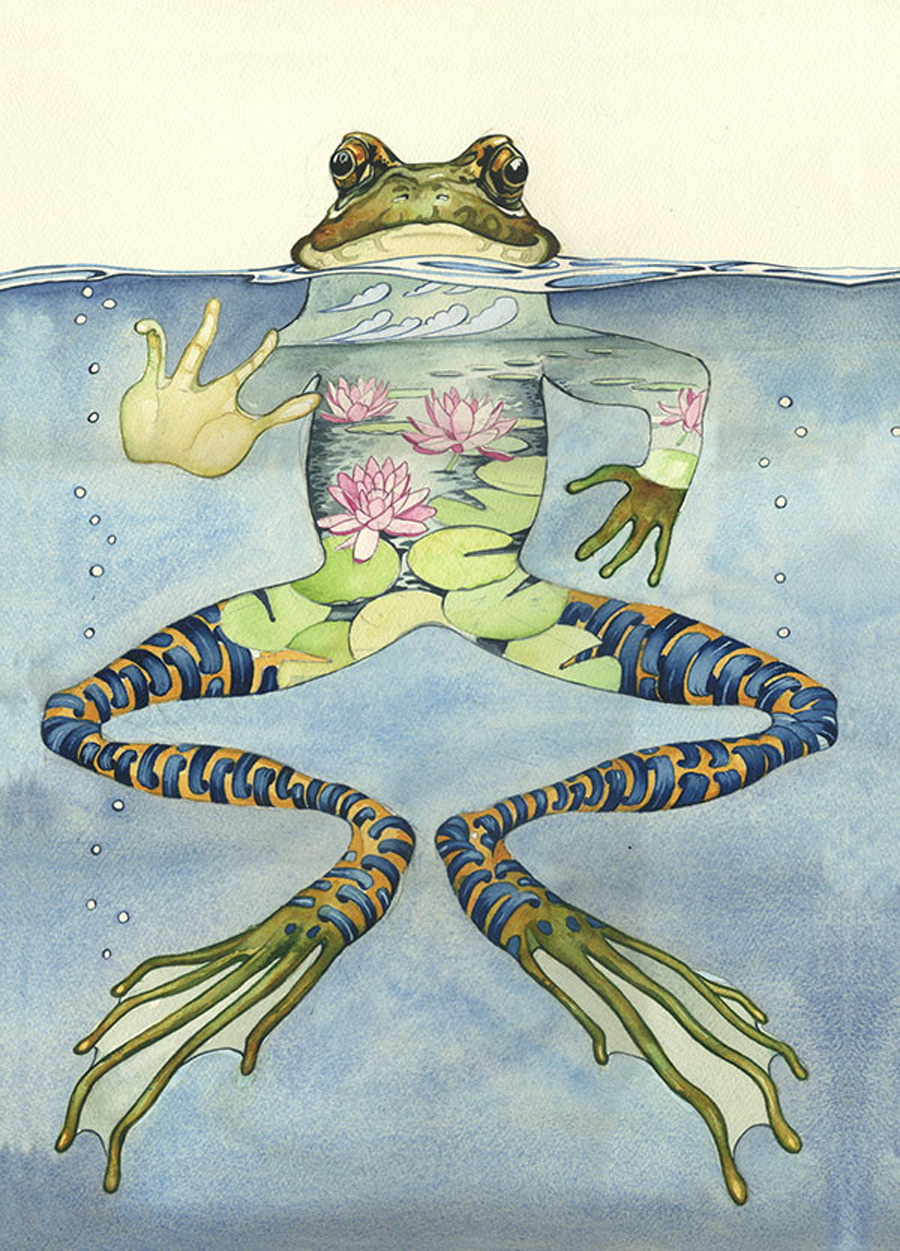 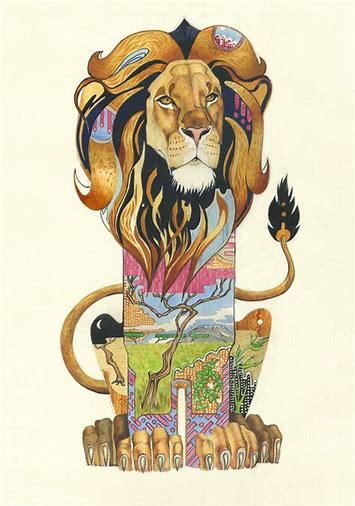 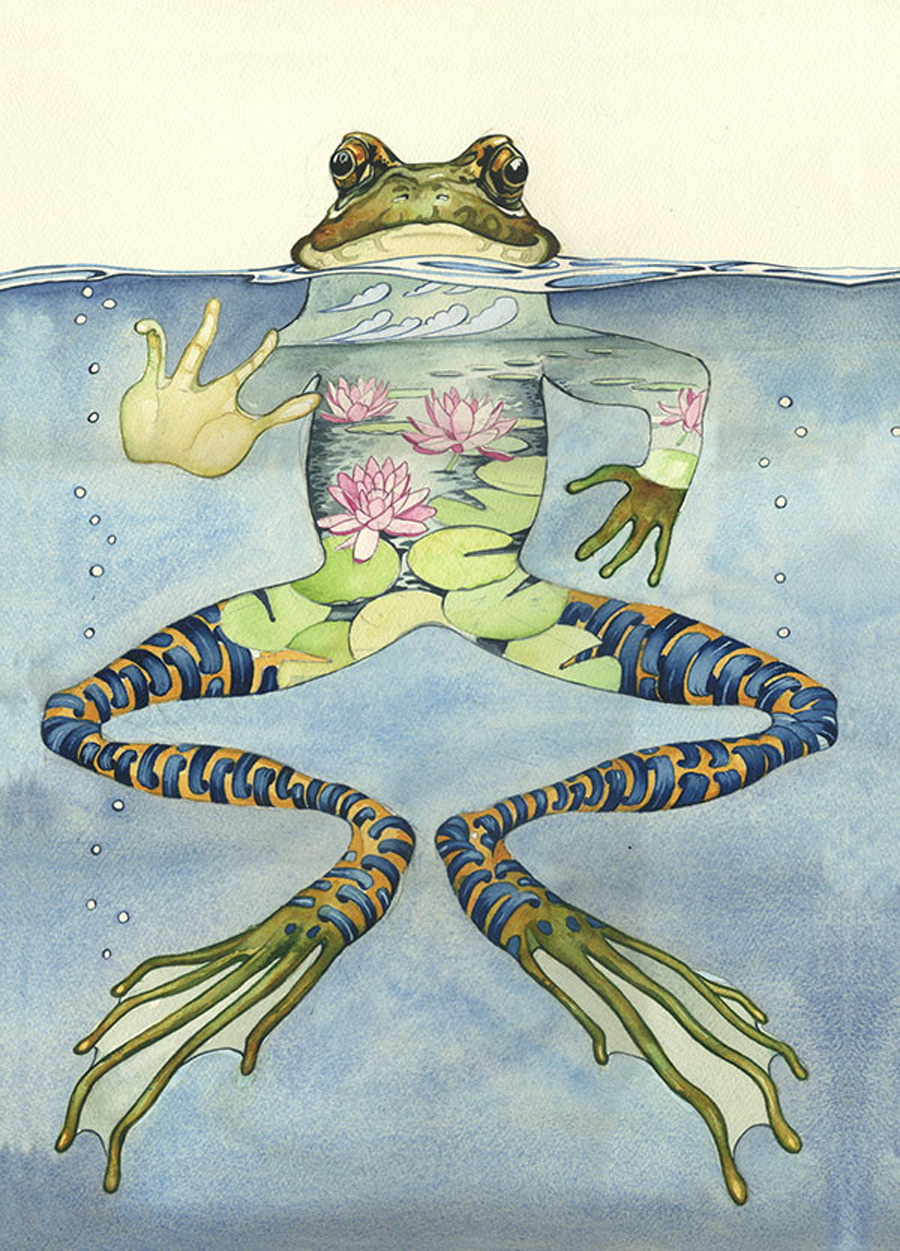 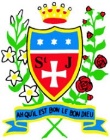 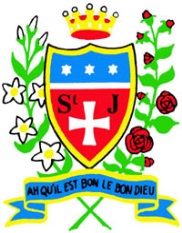 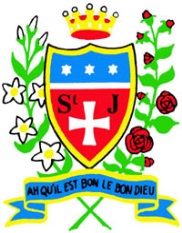 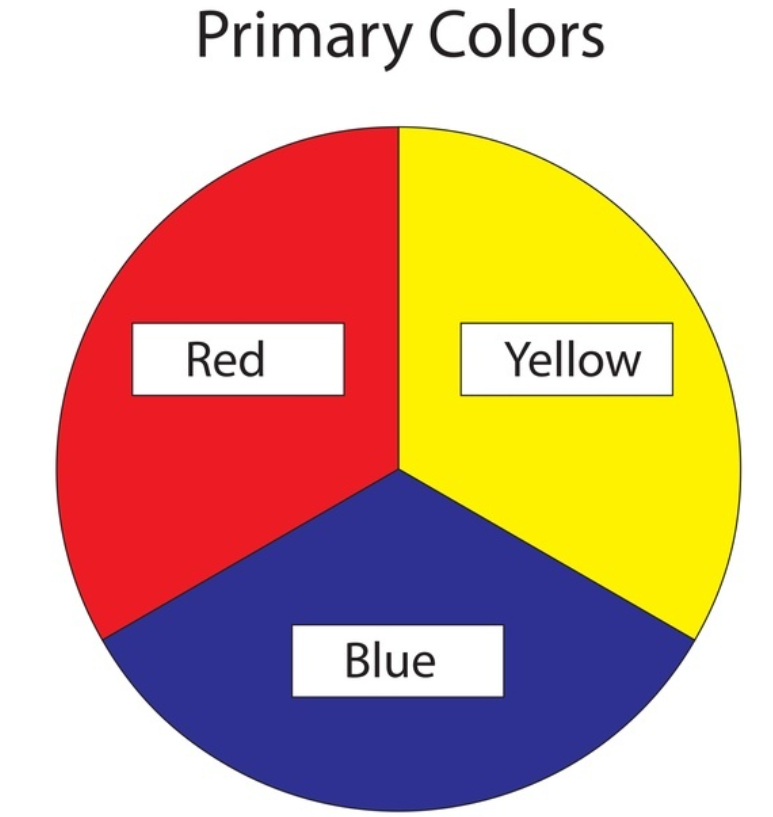 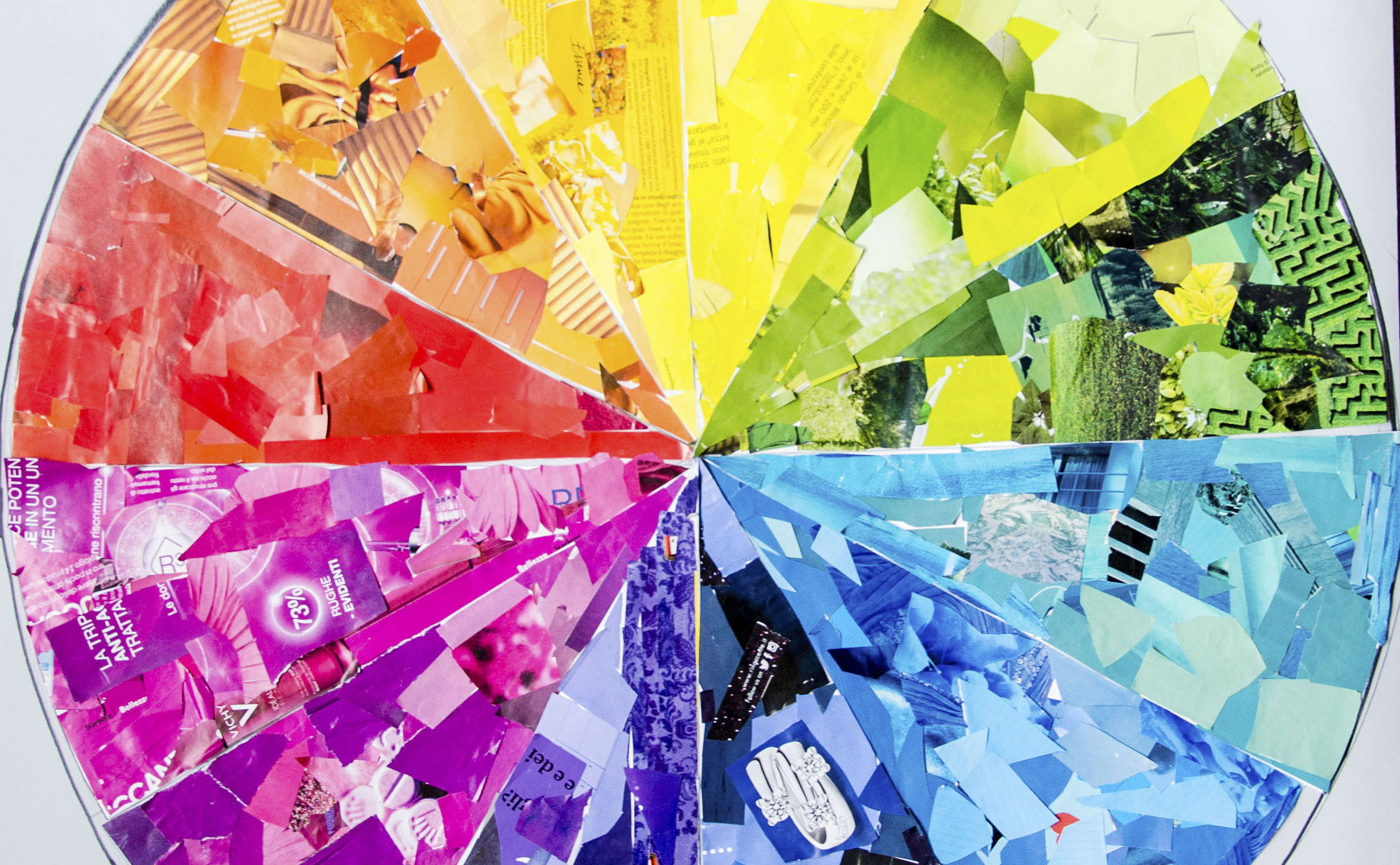 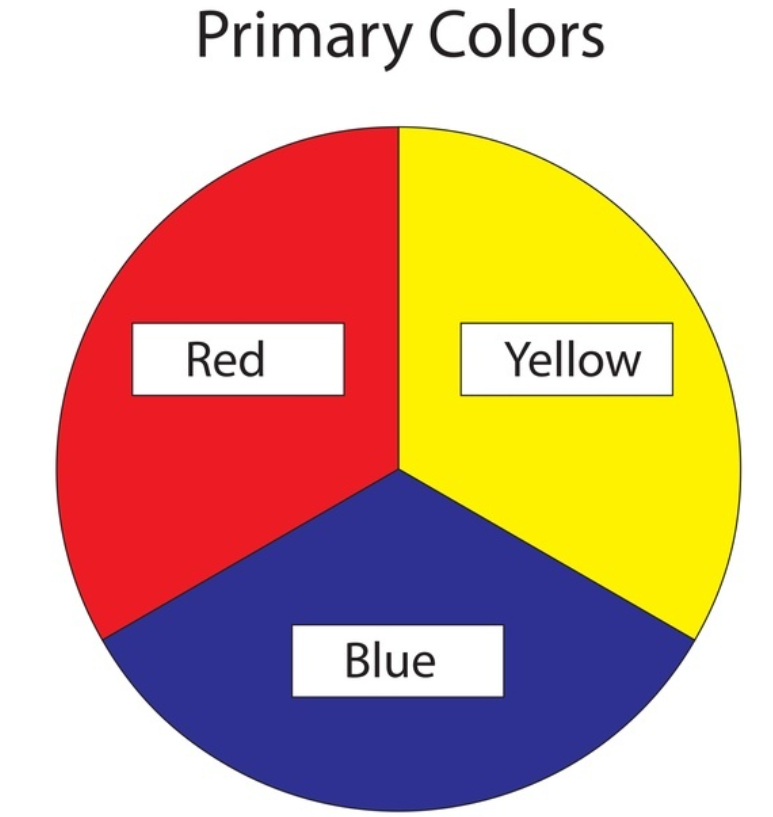 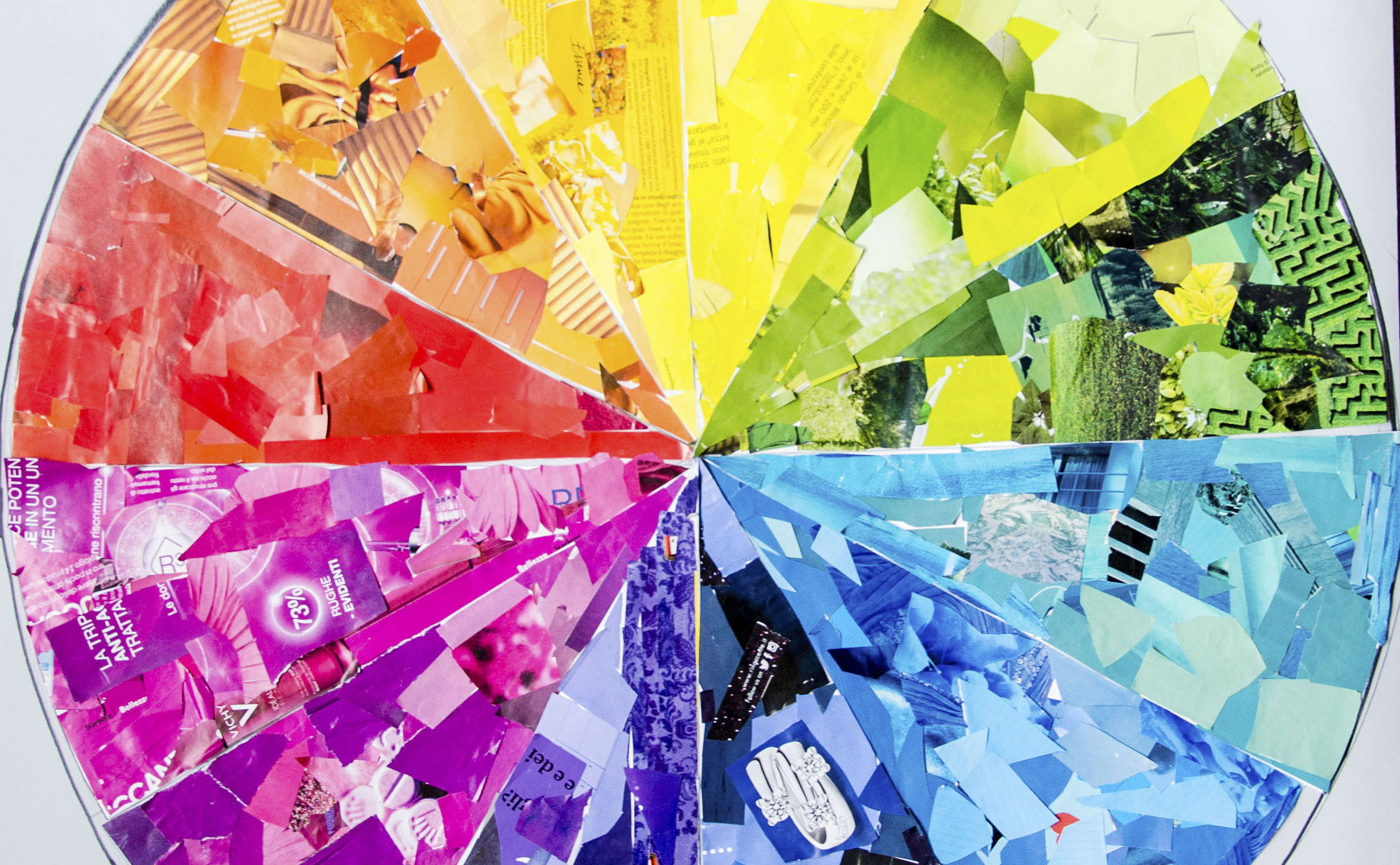 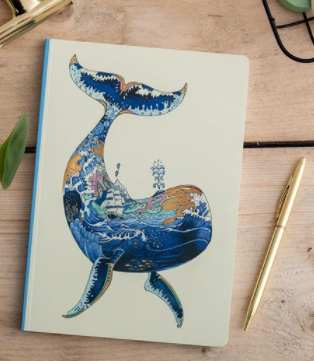 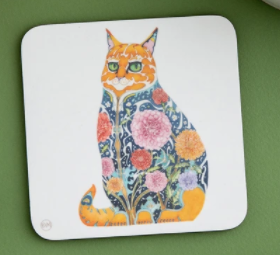 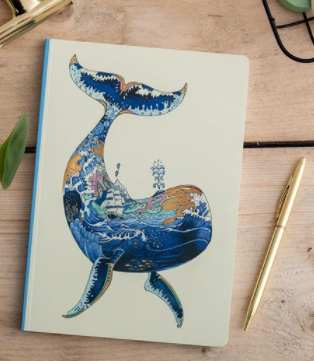 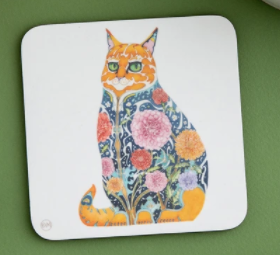 St Julie Catholic Primary School - ArtSt Julie Catholic Primary School - ArtSt Julie Catholic Primary School - ArtART – Summer TermYear: 1Unit Title: Colour- Collage/ Habitats